Sopečná činnostTento pracovní list je určen žákům 2. stupně a odpovídajícím ročníkům víceletých gymnázií. Jeho cílem je procvičit se žáky dovednost hledání v atlase a určování zeměpisných souřadnic, objasnit příčiny a důsledky sopečné činnosti a na nákresu popsat stavbu sopky. Žáci k vyplnění PL potřebují pouze psací potřeby.Pracovní list může být využit pro naplnění následujících očekávaných výstupů RVP:Žák rozlišuje důsledky vnitřních a vnějších geologických dějů, včetně geologického oběhu hornin i oběhu vody.Žák analyzuje energetickou bilanci Země a příčiny vnitřních a vnějších geologických procesů.Žák analyzuje různé druhy poruch v litosféře.S vulkanologem o Etně, Stromboli a nejen o nichFilipíny: erupce sopky Mayon________________________________________________________Najděte ve školním atlase polohu sopek Etna a Stromboli a zakreslete je do mapy.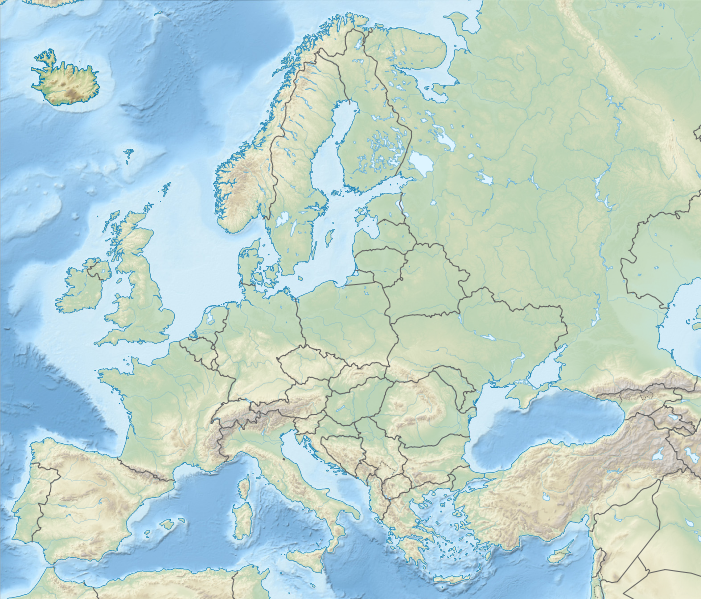 Určete přibližné zeměpisné souřadnice Etny: 37,5 ° s. š., 15 ° v. d.Vypište 4 projevy sopečných erupcí.výrony lávy, mrak prachu a popela, uvolnění toxických plynů, bahnotok (lahar); dále například sopečné pumy, zemětřesení, tsunamiKterý z nich považujete za nejnebezpečnější a proč?Zde může být více správných odpovědí, podle toho, jak je žáci odůvodní. Autorovou volbou je sopečný bahnotok (lahar) – směs sopečného popela, lávy a vody, která se pohybuje rychlostí až několika desítek metrů za sekundu a pohřbívá vše, co jí stojí v cestě.Napadají vás nějaké pro člověka prospěšné důsledky sopečné činnosti? Napište alespoň dva.vytváření nové pevniny, úrodná půda, geotermální energie (vytápění, termální lázně), vznik sopečných skel, jako je obsidián a pemzaVlastními slovy vysvětlete příčinu sopečných explozí.Plyny rozpuštěné v magmatu u zemského povrchu rychle expandují, trhají lávu na menší kusy a způsobují tak exploze.Na obrázku popište magmatický krb, sopouch, kráter, sopečné bomby, mrak popela, vytékající lávu, sopečný kužel.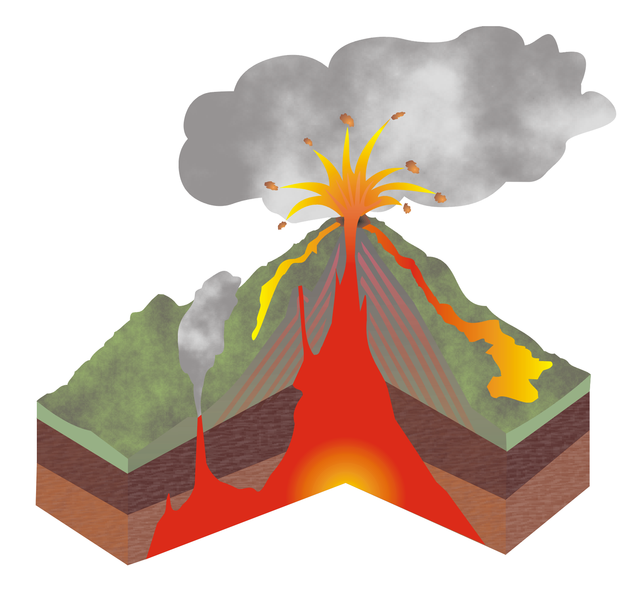 Co jsem se touto aktivitou naučil(a):………………………………………………………………………………………………………………………………………………………………………………………………………………………………………………………………………………………………………………………………………………………………………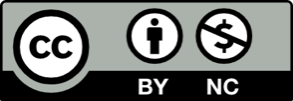 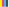 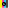 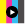 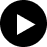 